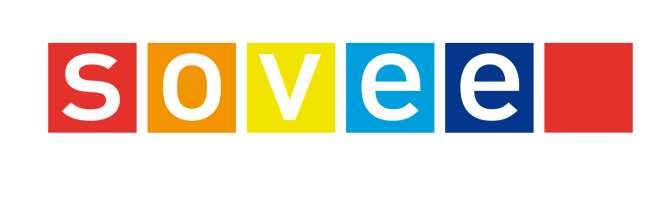 Beste gezinsleden van Mijn tweede familie,Jullie zijn als steungezin actief voor een jongere van Mijn tweede familie. We willen graag weten hoe het tot nu toe gaat en hoe het contact verloopt tussen jullie en de jongere. Ook zijn we benieuwd hoe het de jongeren vergaat in jullie ogen. Daarom sturen we dit voortgangsformulier. Willen jullie onderstaande vragen beantwoorden? Je kunt dit doen door deze mail te beantwoorden/reply-en en de grijze velden in te vullen.  We stellen deze vragen ook om ervan te leren. Hartelijk dank!Voortgangsformulier InfoContactOndersteuningsvraagProcesOndersteuningBelangrijke gebeurtenissenHoe gaat het met de jongere?Naam gezinNaam jongereDatumHoe vaak komt de jongere gemiddeld bij jullie thuis?Zien jullie elkaar ook op andere plaatsen?Hoe verlopen die contacten?Zijn er bijzonderheden in het contact?Was vanaf het begin duidelijk welke ondersteuningsvraag er was bij de jongere?Zo ja, welke ondersteuningsvraag was dat?Kwamen er gedurende het traject andere ondersteuningsvragen aan de orde?Zo ja, welke waren dit en kunnen jullie hierin voorzien?Welke ontwikkelingen zie je bij de jongere of in zijn/haar situatie?Zijn jullie tevreden over het verloop van het ondersteuningstraject?Heeft de jongere belangrijke andere contacten die steunend zijn?Hebben jullie vragen of zijn er zaken die niet duidelijk zijn?Hebben jullie behoefte aan overleg?Zo ja, met wie (projectleider, docent, woonbegeleider) en op welke manier (telefonisch, mail, gesprek)?Zijn er al gebeurtenissen geweest in jullie gezin of bij de jongere die belangrijk zijn om te noemen?Hoe gaat het sociaal-emotioneel gezien met de jongere? 1  -  2  -  3  -  4  -  5  -  6  -  7  -  8  -  9  -  10 Toelichting:Zijn daar veranderingen in te zien sinds jullie gestart zijn?Zo ja, welke?Hoe gaat het op school met de jongere?-  2  -  3  -  4  -  5  -  6  -  7  -  8  -  9  -  10Toelichting:Zijn daar veranderingen in te zien sinds jullie gestart zijn?Heeft de jongere veel en goed contact met zijn/haar familie?Heeft de jongere veel vrienden?Zijn daar veranderingen in te zien sinds jullie gestart zijn?Heeft de jongere buiten jullie gezin (veel) contact met Nederlanders?Zijn daar veranderingen in te zien sinds jullie gestart zijn?Weet/begrijpt de jongere al veel van de Nederlandse samenleving?Zijn daar veranderingen in te zien sinds jullie gestart zijn?Heeft de jongere vertrouwen in de eigen toekomst in Nederland?Zijn daar veranderingen in te zien sinds jullie gestart zijn?Heeft de jongere hobby’s in zijn/haar vrije tijd?Zijn daar veranderingen in te zien sinds jullie gestart zijn?Is er nog iets anders wat opvalt bij de jongere?